Université Mohammed Lamine Debaghine Sétif 2 Faculté des lettres et des langues Département de langue et littérature anglaises Université Mohammed Lamine Debaghine Sétif 2 Faculté des lettres et des langues Département de langue et littérature anglaises Université Mohammed Lamine Debaghine Sétif 2 Faculté des lettres et des langues Département de langue et littérature anglaises Chargée de cours : Dr Oumaima BENDAAMOUCHE✉bendaamouche.oumaima@yahoo.comChargée de cours : Dr Oumaima BENDAAMOUCHE✉bendaamouche.oumaima@yahoo.comModule : FLENiveau : L1Section : A-B-CSection : A-B-CGroupe : 1 à 6Cours N° 2 : les consonnesCours N° 2 : les consonnesCours N° 2 : les consonnesCours N° 2 : les consonnesCours N° 2 : les consonnesRemarques : ………………………………………………………………………………………………………………………………………………………………………………………………………………………………………………………………………………Remarques : ………………………………………………………………………………………………………………………………………………………………………………………………………………………………………………………………………………Remarques : ………………………………………………………………………………………………………………………………………………………………………………………………………………………………………………………………………………Remarques : ………………………………………………………………………………………………………………………………………………………………………………………………………………………………………………………………………………Remarques : ………………………………………………………………………………………………………………………………………………………………………………………………………………………………………………………………………………Les Consonnes Ordres de consonnesSi on considère les organes qui servent à les articuler, les consonnes se divisent en trois ordres : Les palatales (appelées parfois à tort gutturales), qui se prononcent du palais : c, g, j, k, q, r ; Les dentales, ou linguales, qui sont prononcées par la langue qui appuie contre les dents (dentes, lingua) : d, t, s, z, 1, n ; Les  labiales qui sont formées surtout par le mouvement des lèvres (labia), b, p, f, v, m. Si on considère la qualité de l'articulation, les consonnes se divisent en trois espèces : Les muettes ou explosives, ainsi nommées parce que pour les prononcer la bouche s'ouvre et se ferme brusquement et que leur son ne peut se prolonger : c, g, k, q, d, t, b, p; Les spirantes ou sifflantes, ainsi nommées parce qu'elles se prononcent avec une sorte de sifflement : s, z, f, v, j, ch ; Les  liquides, ainsi nommées parce qu'elles se lient si facilement aux autres lettres qu'elles semblent couler dans la prononciation : l, r, m, n. Remarques :m et n sont appelées aussi nasales, parce qu'elles se prononcent légèrement du nez.1 et n sont appelées 1 mouillée et n mouillée, quand elles ont une sorte de son délayé : bastille, agneau. La lettre x est une consonne double; elle équivaut à cs, ks ou gs : Xerxès. Degrés de consonnes. Si on considère l'intensité de la prononciation, les consonnes se divisent en deux degrés :Les douces (ou sonores), qui sont prononcées avec un moindre effort : b; Les fortes (ou sourdes), qui sont prononcées avec plus d'énergie : p. On reconnaît ainsi : dans b la douce de p : bain, pain; dans c (= s) la douce de c = k) : César, czar, de c = g) : leçon, second; de k : ciste, kyste; de qu : cinq, quint, dans d la douce de t : donner, tonner; dans g àà.. de c (= k) : gage, cage, dans j ààà de ch : jatte, chatte dans v àààde f : vendre, fendre; dans z ààà de s : zèle, selle. 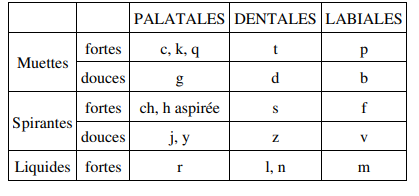 